Use the shortcut rules to mentally calculate the derivative of the given function.1.)Problem f(x) = 10x4f '(x)= 2)Problem f(x) = 8x4 + 8x3 − 43.) Find the derivative of the function. HINT [See Examples 1 and 2.]h(x) = The price per barrel of crude oil in constant 2008 dollars can be approximated byP(t) = 0.45t2 − 12t + 105 dollars. (0 ≤ t ≤ 28)where t is time in years since the start of 1980.† Find P'(t) and P'(28).4. ) What does the answer tell you about the price of crude oil? Hint [See Example 2.]The price of a barrel of crude oil was increasing at a rate of $......... per year…….. in Fill in dots  5.) Find the marginal cost, marginal revenue, and marginal profit functions. HINT [See Example 2.]C(x) = 3x;   R(x) = 6x − 0.001x2Find all values of x for which the marginal profit is zero. (Enter your answers as a comma-separated list.)6)Suppose P(x) represents the profit on the sale of x DVDs. IfP(1,000) = 9,000And P'(1,000) = −9, what do these values tell you about the profit?P(1,000) represents the profit on the sale of…………… DVDs.P(1,000) = 9,000, so the profit on the sale of DVDs is $......P'(x) represents theSelect one marginal costmarginal revenueprofitrate of change of the profit as a function of x.P'(1,000) = −9,  so the profit is decreasing at the rate of $............. per additional DVD sold.Your monthly profit (in dollars) from your newspaper route is given by`  P = 3n − where n is the number of subscribers on your route. If you currently have 100 subscribers, find your profit and your marginal profit.Interpret your answers.Your current profit is $........ per month and this would increase at a rate of $ per new subscriber.The cost of producing x teddy bears per day at the Cuddly Companion Co. is calculated by their marketing staff to be given by the formulaC(x) = 100 + 39x − 0.03x2.(a) Find the marginal cost function C'(x). HINT [See Example 1.]Use it to determine how fast the cost is going up at a production level of 100 teddy bears.$ per teddy bearCompare this with the exact cost of producing the 101st teddy bear.The cost is increasing at a rate of $ per teddy bear. The exact cost of producing the 101st teddy bear is $ . Thus, there is a difference of $ .(b) Find the average cost functionC,and evaluateC(100).HINT [See Example 4.]What does the answer tell you?The average cost of producing the first hundred teddy bears is $ per teddy bear.For the cost function, find the marginal cost at the given production level x. State the units of measurement. (All costs are in dollars.) HINT [See Example 1.]C(x)= 15,000 + 50x + 1000/x ; = 100answerh(x) = x(2 + 2x)(a) Calculate the derivative of the given function without using either the product or quotient rule.(b) Use the product or quotient rule to find the derivative. Check that you obtain the same answer. HINT [See Quick Examples on page 314.]CalculateDy/dx.Simplify your answer. HINT [See Example 5.]y = x3(7 − x2)Calculate   dy/dx.You need not expand your answer.y = (x + 9)(x2 − 9)Compute the derivative. d/dx[(x3 + 6x)(x2 − x)]			x=2answerThe spot price of crude oil during the period 2000-2005 can be approximated byP(t) = 5t + 25 dollars per barrel    (0 ≤ t ≤ 5)in year t, where t = 0 represents 2000. Saudi Arabia's crude oil production over the same period can be approximated byQ(t) = 0.082t2 − 0.22t + 8.2 million barrels per day†    (0 ≤ t ≤ 5)Use these models to estimate Saudi Arabia's daily oil revenue and also its rate of change in 2005. (Round your answers to the nearest $1 million.)f '(x)=P'(t) =P'(28) =$per yearmarginal cost    marginal revenue    marginal profitX=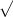 nprofit    $marginal profit    $                    per new subscriberC'(x) = C(x) =C(100) =$ per teddy bearh'(x) =h'(x) =Dy/dx=Dy/dx=daily oil revenue    $ millionrate of change in 2005    $ million/yr